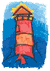 December 18, 2019	Dear Parents and Community Members:We are pleased to present you with the Annual Education Report (AER) which provides key information on the 2018-19 educational progress for the Lighthouse Academy North campus. The AER addresses the complex reporting information required by federal and state laws. The school’s report contains information about student assessment, accountability, and teacher quality. If you have any questions about the AER, please contact Stacey Martinez, principal, for assistance.The AER is available for you to review electronically by visiting the following web site http://bit.ly/2PzKmML or you may review a copy in the main office at your child’s school.For the 2018-19 school year, schools were identified using definitions and labels as required in the Every Student Succeeds Act (ESSA). A Targeted Support and Improvement (TSI) school is one that has at least one underperforming student subgroup. An Additional Targeted Support (ATS) school is one that has three or more underperforming student subgroups. A Comprehensive Support and Improvement (CSI) school is one whose performance is in the lowest 5% of all schools in the state or has a graduation rate at or below 67%. Some schools are not identified with any of these labels. In these cases, no label is given.Our school was identified as a Comprehensive Support and Improvement School.Lighthouse Academy North has faced some unique challenges and opportunities for growth.  The growth of the student enrollment numbers this past year has allowed for the entire school to be dedicated to the Anchor program (the name for the refugee student program). The Anchor program welcomes refugees from all over the globe. We have students from Middle Asia, Central America and Africa.  The students are as diverse as the languages they speak.  Thirty-one percent of our students speak some form of Spanish.  The other students speak a wide variety of languages such as Sudanese Arabic, French, Farsi, Dari, Nepali, some African dialects and Tigrinya. We work closely with Bethany Christian Services who are the guardians of these unaccompanied youth.  The key initiative that is being undertaken at Lighthouse Academy North to bridge persistent achievement gaps is the implementation of the MTSS/PBIS model throughout the entire school. The utilization of this program has placed a large emphasis on building positive student and staff cultures to ensure students are being encouraged and celebrated for the great things they accomplish daily.  State law requires that we also report additional information. Students enrolled in the Anchor program are enrolled by their Bethany Christian Services case worker. A strong and trusting partnership between Lighthouse Academy and Bethany Christian Services has increased the number of students being referred to the Anchor Program. Lighthouse Academy North is currently in year five of our school improvement plan. The plan remains consistent as in previous years with only minor additions. Our main goals remain for students to increase in reading and math scores, while maintaining a holistic approach to education. There are no specialized schools at this time. Our core curriculum can be accessed in our handbook or can be requested at the school office. Lighthouse North utilizes summative assessments to monitor student progress and determine where our students are in comparison to state averages. Lighthouse North students participate in the NWEA MAP assessment, MSTEP, PSAT, SAT, WIDA, and ACT Workkeys. Overall in all categories, our students typically test below state averages.  The data generated from these assessments is reviewed and considered in changes to programming to ensure improved student achievement. Parent teacher conferences are held at the midway point of each trimester.  Because our students are court placed, either their probation officer or case worker attend parent teacher conferences regularly. In all, eighty percent of all Lighthouse North students are represented at conferences.  If probation officers, case workers, and/or parents are unavailable to meet during the scheduled conference time, individual appointments can be made to their convenience.Currently at Lighthouse Academy North we do not have any postsecondary enrollments; however there is a possibility for students to participate for dual enrollment in the future. Lighthouse North does not offer any college equivalent course at this time. In conclusion, the staff at Lighthouse Academy North feels very excited about the opportunity we have to serve our students and provide them hope in their lives through education. Lighthouse Academy continues to grow each year thus more students are able to take advantage of the educational services we provide. It is tremendous to watch students realize their potential after participating in Lighthouse programming and we could not be more excited for the future! Sincerely,Stacey MartinezAssistant Superintendent of Community Youth School ProgramsLighthouse Academy North Campus & South Community